ПОЯСНИТЕЛЬНАЯ ЗАПИСКА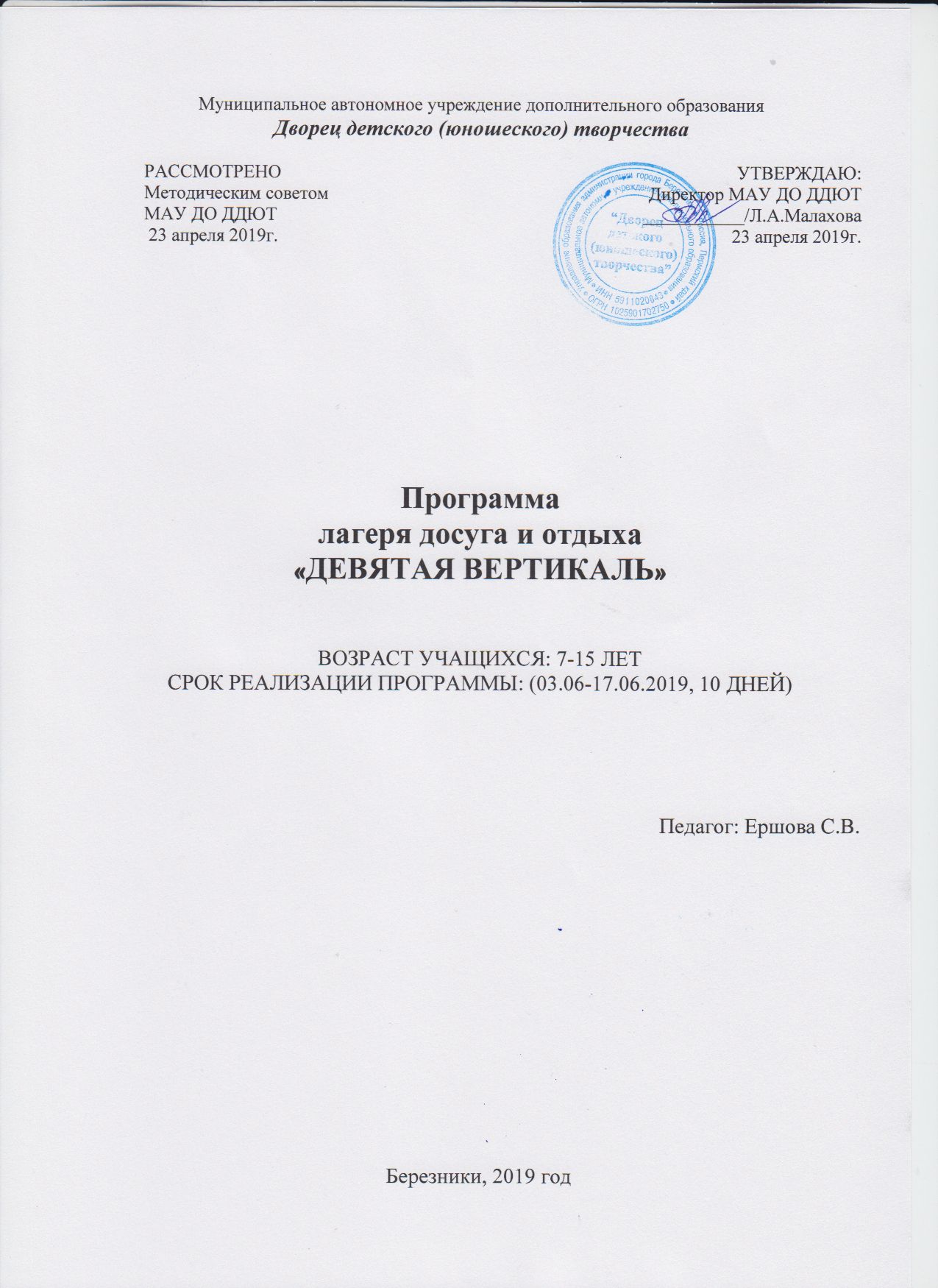 ПОЯСНИТЕЛЬНАЯ ЗАПИСКАДанная программа создана для организации  познавательного досуга и отдыха детей, занимающихся шахматами и, в том числе, учащихся шахматного клуба «Девятая вертикаль» МАУ ДО ДДЮТ в возрасте 7-15 лет в летний период.Необходимость организации лагеря досуга и отдыха «Девятая ВЕРТИКАЛЬ» обусловлена следующими причинами:-дефицит объединений дополнительного образования данного направления в городе;-недостаточность условий для занятий общефизической подготовкой (ОФП) и проявления индивидуальности ребёнка в различных сферах во время занятий по программе «В мире шахмат» в шахматном клубе «Девятая вертикаль» в течение учебного года.Проектируемая эффективность программы заключается в создании благоприятных условий для формирования мотивации к постоянным занятиям шахматами для начинающих, а для детей, уже имеющих багаж знаний и навыков в области игры в шахматы, - предпосылкой успешного участия в городских и краевых соревнованиях. Пребывание в лагере даст возможность сочетать участие в  мероприятиях познавательно-развивающего характера с досуговыми. Цель реализации программы заключается в создании условий для развития познавательных и творческих способностей детей посредством занятий шахматным спортом, увеличения количества тех «точек приложения силы», где может проявить себя ребёнок.	Для достижения заданной цели требуется решение определённых задач:	В области шахмат:способствовать увеличению объёма специальных шахматных знаний;развивать у детей творческое восприятие шахмат;содействовать выработке собственного стиля в шахматах;развивать специфические навыки мышления.В области воспитания:формировать ответственное отношение к обучению, готовность детей к самостоятельным занятиям;способствовать освоению участниками лагеря социальных норм, правил поведения в группах и сообществах,активной социальной позиции;способствовать формированию ценности  здорового и безопасного образа жизни.В области развития личности:способствовать развитию у детей логического мышления, аналитических способностей, воображения, интуиции, счётных способностей, умения предвидеть результаты своей деятельности;содействовать освоению учащимися форм познавательной и личностной рефлексии.Режим ЛДО «9 ВЕРТИКАЛЬ». Лагерь работает по пятидневной рабочей неделе. Дети находятся в лагере с 10.00 до 14.00. Перечень мероприятий лагеря представлен в плане-сетке.В течение дня проводятся:ОФП;подвижные игры на спортивной площадке;тренировка компонентов игрового мастерства юных шахматистов;конкурсы решателей;сеансы одновременной игры;турниры, в т.ч. по альтернативным шахматам;интеллектуальные игры;викторины.В связи с тем, что на базе МАУ ДО ДДЮТ в этот же период функционирует лагерь с дневным пребыванием «Формула творчества», участники ЛДО «9 вертикаль» получат возможность включаться в его массовые мероприятия, совершать выходы на  экскурсии и в кинотеатр (по плану).Предполагаемые результаты реализации программы ЛДО «9 ВЕРТИКАЛЬ» Количественные:6 участников лагеря примут участие в краевых соревнованиях по шахматам;20 детей повысят уровень владения шахматами, станут участниками городских турниров по шахматам.Качественные:для участников лагеря будут созданы предпосылки для: формирования интереса детей к познавательному досугу;развития  навыков соревновательной деятельности;формирования интереса детей к альтернативным шахматам;формирования у учащихся установки на безопасный, здоровый образ жизни.Список литературы1.Гик Е.Я. Шахматные досуги. /Предисл. Л.Г.Зорина. – М.: Физкультура и спорт, 1999. – 128с.2.Костьев А.Н. Учителю о шахматах: Пособие для учителя. _ М.: Просвещение, 2006. – 111с., ил.План-сетка мероприятий ЛДО «9ВЕРТИКАЛЬ»ПонедельникВторникСредаЧетвергПятница3 июня 10.00 - открытие ЛДО11.00 - праздник, посвящённый Международному Дню защиты детей12.00 - тренировка компонентов игрового мастерства юных шахматистов12.30 – конкурс решателей13.00 -подвижные игры на спортивной площадке13.30 – обед4 июня 10.00 – зарядка «Делай раз!»11.00 – игра «Лазертаг»12.30 - конкурс решателей13.00 -подвижные игры на спортивной площадке13.30 - обед5 июня 10.00 - поход в кинотеатр «Мелодия»12.00 - тренировка компонентов игрового мастерства юных шахматистов13.00 -подвижные игры на спортивной площадке13.30 - обед6 июня 10.00 - зарядка «Делай раз!»11.00 - участие в экологическом флешмобе «Дыши вместе с планетой»12.30 -подведение итогов турнира, награждение победителей13.00 -подвижные игры на спортивной площадке13.30 - обед7  июня 10.00 - зарядка «Делай раз!»11.00 -подготовка к молодёжному форуму ДДЮТ «Ярмарка городов России».12.00 - тренировка компонентов игрового мастерства юных шахматистов12.30 - конкурс решателей13.00 -подвижные игры на спортивной площадке13.30 – обед10 июня 10.00 - зарядка «Делай раз!»11.00 – игра «Лазертаг»12.30 - подведение итогов конкурса решателей, награждение победителей13.00 -подвижные игры на спортивной площадке13.30 - обед11 июняПоездка в г. Пермь, экскурсия в Кванториум «Фотоника»12 июняПраздничный день13 июня10.00 - зарядка «Делай раз!»10.30 - тренировка компонентов игрового мастерства юных шахматистов11.00 - тренировочный турнир 12.00 – Интеллектуальная игра «Происхождение слов»13.00 -подвижные игры на спортивной площадке13.30 - обед14 июня10.00 - зарядка «Делай раз!»11.00 - праздник «День ветра»12.00 -интеллектуальная игра по ПДД13.00 - подвижные игры на спортивной площадке13.30 - обедПонедельникВторникСредаЧетвергПятница17 июня10.00 - зарядка «Делай раз!»11.00 -турниры по двухходовкам и шахматам Фишера12.30 -подведение итогов турниров, награждение победителей13.00 - подведение итогов ЛДО, вручение сувениров13.30 - обед